EXTRASdin procesul-verbal nr. 2 al şedinţei Biroului Secţiei Ştiinţe Exacte și Inginereşti din 03 martie 2020	m. ChişinăuAu fost prezenţi: Cojocaru Svetlana, m. c. – conducător secție, vicepreședinte AȘM; Ursachi Veaceslav, dr. hab. – adjunct conducător secție; Dodon Adelina, dr. – secretar științific secție; 6 membri aleși ai Biroului.Agenda şedinţeiAprobarea avizelor consultative asupra a rapoartelor științifice privind implementarea proiectelor de cercetare finalizate în anul 2019.S-a discutat: Raportul pe proiectul de cercetare instituțional 15.817.02.23F Modelarea matematică a comportării materialelor de construcție: de la structură la macro-proprietăți, director proiect dr. MARINA Viorica, Universitatea Tehnică a Moldovei.S-a decis prin vot unanim:Luând în considere dezbaterile din cadrul audierii publice și avizul expertului, se aprobă următorul aviz consultativ asupra proiectului:Proiectului i se atribuie calificativul general „Raport acceptat”, cu următoarele calificative pe criterii:Noutate si valoarea rezultatelor științifice – “înaltă”.A fost stabilită structura relaţiilor între deformaţie, tensiune, temperatură şi timp, la scară microscopică, pentru materialele de construcție. Au fost deduse ecuaţiile constitutive la scară macroscopică pentru procese termoviscoelastice, termoviscoelastoplastice, termoviscoplastice. A fost formulat criteriul de fisurare a particulei materiale în funcție de istoria acțiunii exterioare și microstructura materialului. A fost analizată comportarea materialului în funcţie de condițiile de exploatare a elementelor de construcție. Rezultatele au fost publicate într-un articol în revistă din străinătate și 2 lucrări în culegeri.Aplicarea practică a rezultatelor – pozitivă, rezultatele sunt utilizate actualmente și există perspectivă de implementare în domeniul de proiectare a construcțiilor. Ecuațiile constitutive macroscopice obținute descriu comportarea materialelor de construcții in dependență de acțiunile factorilor externi considerați. Participarea tinerilor – suficientă, din personalul științific de 5 membri, 2 sunt tineri.Participarea în proiecte internaționale – pozitivă. În colaborare cu colegii de la Institutul de Matematica și Mecanica al Academiei Române și de la Institutul de Mecanica al Academiei Naționale a Ucrainei este în pregătire o propunere de proiect în cadrul programului Orizont Europa.Managementul implementării proiectului – pozitiv, rezultatele scontate au fost atinse, devieri de la sarcinile propuse nu s-au înregistrat. Infrastructura și echipamentul de cercetare utilizat – au fost utilizate calculatoare și soft-uri performante.Conducător al Secției Științe Exacte și Inginerești m. c. 										 Svetlana CojocaruSecretar Științific al Secției Dr. 										   Adelina DodonACADEMIA DE ŞTIINŢEA MOLDOVEISECŢIA ŞTIINŢE EXACTE ȘI INGINEREȘTIbd. Ştefan cel Mare , 1MD-2028 Chişinău, Republica MoldovaTel. (373-22) 21-24-68Fax. (373-22) 21-24-68E-mail: ssit@asm.md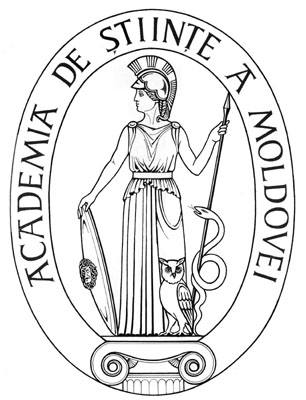 ACADEMY OF SCIENCESOF MOLDOVADIVISION OF EXACT AND ENGINEERING SCIENCESStefan cel Mare Ave., 1MD-2001 Chisinau, Republic of MoldovaTel. (373-22) 21-24-68Fax. (373-22) 21-24-68E-mail:  ssit@asm.md